       АДМИНИСТРАЦИЯ МУНИЦИПАЛЬНОГО  ОБРАЗОВАНИЯ НОВОСОКУЛАКСКИЙ  СЕЛЬСОВЕТ САРАКТАШСКОГО РАЙОНА                                   П О С Т А Н О В Л Е Н И Е__________________________________________________________________21.11.2019                                 с. Новосокулак                                       № 41-пОб утверждении Порядка разработки, реализации и оценки эффективности муниципальных программ муниципального образования Новосокулакский сельсовет Саракташского района Оренбургской области          В соответствии с Бюджетным кодексом Российской Федерации, Федеральным законом от 06.10.2003 №131-ФЗ «Об общих принципах организации местного самоуправления в Российской Федерации», руководствуясь Уставом муниципального образования Новосокулакский сельсовет Саракташского района Оренбургской области1. Утвердить Порядок разработки, реализации и оценки эффективности муниципальных программ Новосокулакского сельсовета Саракташского района Оренбургской области согласно приложению № 1 к настоящему постановлению.2. Постановление администрации муниципального образования Новосокулакский сельсовет  от 04.09.2017 № 30-п «Об утверждении порядка разработки, реализации и оценки эффективности муниципальных программ Новосокулакского сельсовета Саракташского района Оренбургской области считать утратившим силу. 3. Контроль за выполнением настоящего постановления оставляю за собой.4. Настоящее постановление вступает в силу со дня его подписания и подлежит размещению на официальном сайте администрации Новосокулакского сельсовета.Глава сельсовета                                                                                 А.Н.ГусакРазослано: прокурору района, финансовый отдел администрации Саракташского района, официальный сайт, в дело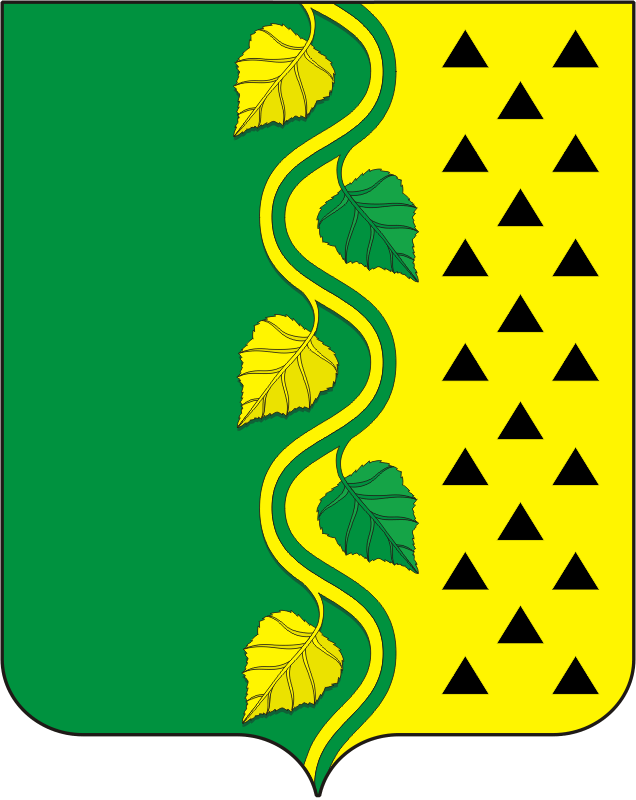 